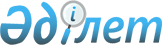 О передаче республиканского государственного предприятия из республиканской собственности в коммунальную собственностьПостановление Правительства Республики Казахстан от 13 июня 2014 года № 653

      В соответствии с постановлением Правительства Республики Казахстан от 1 июня 2011 года № 616 «Об утверждении Правил передачи государственного имущества, закрепленного за государственными юридическими лицами, из одного вида государственной собственности в другой» Правительство Республики Казахстан ПОСТАНОВЛЯЕТ:



      1. Принять предложение акима Павлодарской области о передаче Республиканского государственного предприятия на праве хозяйственного ведения «Региональный кардиохирургический центр в городе Павлодар» Министерства здравоохранения Республики Казахстан как имущественного комплекса в коммунальную собственность.



      2. Комитету государственного имущества и приватизации Министерства финансов Республики Казахстан совместно с Министерством здравоохранения Республики Казахстан в установленном законодательством порядке осуществить необходимые мероприятия, вытекающие из пункта 1 настоящего постановления.



      3. Акиму Павлодарской области в установленном законодательством порядке обеспечить государственную перерегистрацию предприятия и принять необходимые меры по реализации настоящего постановления.



      4. Внести в некоторые решения Правительства Республики Казахстан следующие изменения:



      1) утратил силу постановлением Правительства РК от 23.09.2014 № 1005;



      2) утратил силу постановлением Правительства РК от 28.08.2015 № 683.

      Сноска. Пункт 4 с изменениями, внесенными постановлениями Правительства РК от 23.09.2014 № 1005; от 28.08.2015 № 683.



      5. Настоящее постановление вводится в действие со дня его подписания.      Премьер-Министр

      Республики Казахстан                       К. Масимов
					© 2012. РГП на ПХВ «Институт законодательства и правовой информации Республики Казахстан» Министерства юстиции Республики Казахстан
				